Monroe Playground FoundationDRAWINGWolfe’s Den – Wolfe Park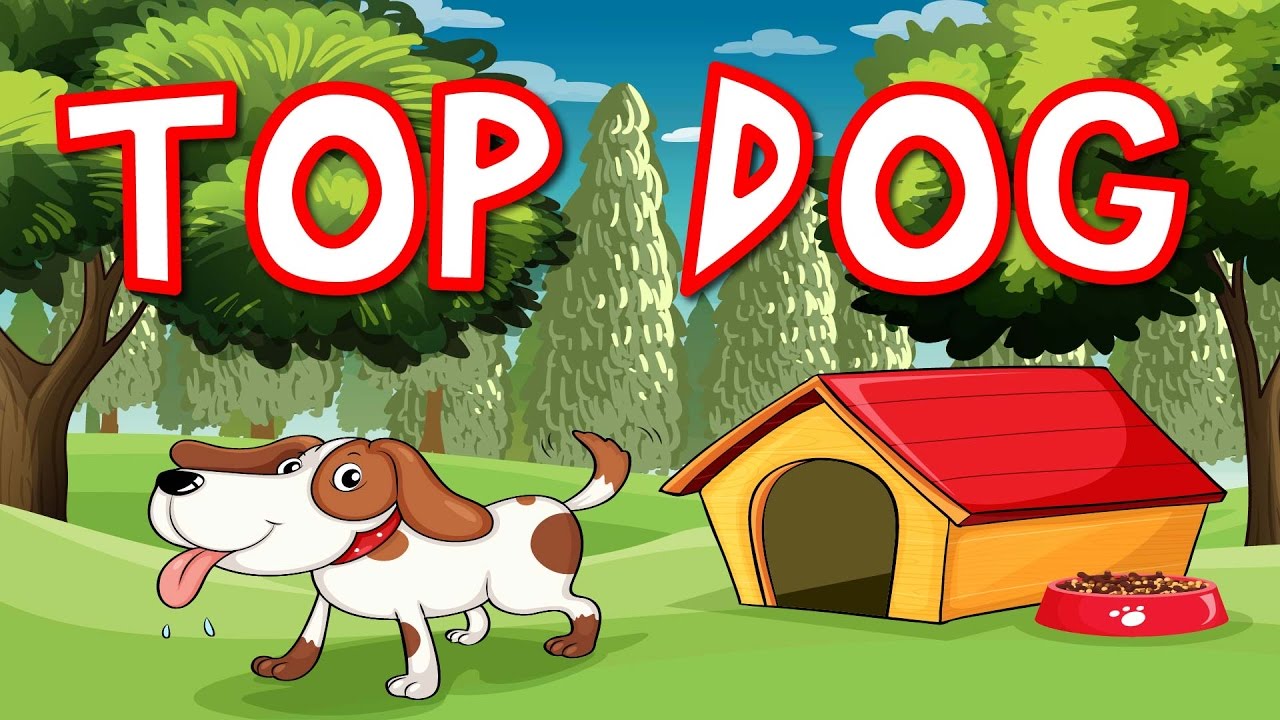 JUNE is dog licensing monthFor the entire month we are raising money for the Monroe Playground FoundationEnter into a drawing ($5.00) to win theTOP DOG TAG #1, #2 or #3!$5.00 will go directly towardsthe new playgroundWinners will be photographed and announced!If you are mailing in your renewal and are interested in participating  – please make a separate $5.00 check out to “The Town of Monroe, CT”For further information call:  203-452-2811 or email dog@monroect.org